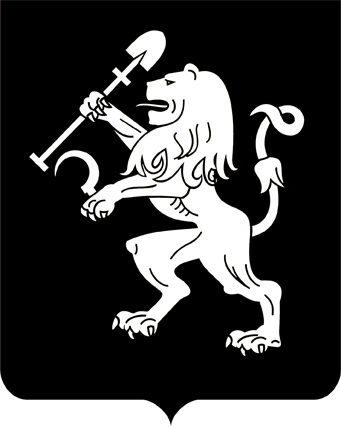 АДМИНИСТРАЦИЯ ГОРОДА КРАСНОЯРСКАРАСПОРЯЖЕНИЕО внесении изменений в распоряжение администрации города от 12.10.2018 № 354-рВ целях приведения правовых актов администрации города в соответствие с Жилищным кодексом Российской Федерации, руководствуясь ст. 41, 58, 59 Устава города Красноярска: 1. Внести в приложение к распоряжению администрации города    от 12.10.2018 № 354-р «Об утверждении Административного регламента осуществления муниципального жилищного контроля на террито- рии муниципального образования города Красноярска» следующие               изменения:1) в пункте 5:подпункт 2 изложить в следующей редакции:«2) беспрепятственно по предъявлении служебного удостоверения и копии приказа (распоряжения) руководителя (заместителя руководителя) Органа муниципального жилищного контроля о назначении проверки посещать территорию и расположенные на ней многоквартирные дома, наемные дома социального использования, помещения общего пользования в многоквартирных домах; с согласия собственников            помещений в многоквартирном доме, нанимателей жилых помещений по договорам социального найма, нанимателей жилых помещений           по договорам найма жилых помещений жилищного фонда социального использования посещать такие помещения в многоквартирном доме            и проводить их обследования; проводить исследования, испытания, расследования, экспертизы и другие мероприятия по контролю, проверять соблюдение наймодателями жилых помещений в наемных домах социального использования обязательных требований к наймодателям               и нанимателям жилых помещений в таких домах, к заключению и исполнению договоров найма жилых помещений жилищного фонда социального использования и договоров найма жилых помещений, соблюдение лицами, предусмотренными в соответствии с частью 2 статьи 91.18 Жилищного кодекса Российской Федерации, требований к представлению документов, подтверждающих сведения, необходимые для учета               в муниципальном реестре наемных домов социального использования; проверять соответствие устава товарищества собственников жилья,            жилищного, жилищно-строительного или иного специализированного           потребительского кооператива, внесенных в устав такого товарищества или такого кооператива изменений требованиям законодательства Российской Федерации; по заявлениям собственников помещений в многоквартирном доме проверять правомерность принятия общим собранием собственников помещений в многоквартирном доме решения о создании товарищества собственников жилья, правомерность избрания            общим собранием членов товарищества собственников жилья, жилищного, жилищно-строительного или иного специализированного потребительского кооператива правления товарищества собственников жилья, жилищного, жилищно-строительного или иного специализированного потребительского кооператива, правомерность избрания общим собранием членов товарищества собственников жилья или правлением товарищества собственников жилья председателя правления такого             товарищества, правомерность избрания правлением жилищного,                 жилищно-строительного или иного специализированного потребительского кооператива председателя правления такого кооператива, правомерность принятия общим собранием собственников помещений в многоквартирном доме решения о выборе управляющей организации                    в целях заключения с ней договора управления многоквартирным            домом в соответствии со статьей 162 Жилищного кодекса Российской Федерации, правомерность утверждения условий этого договора и его заключения, правомерность заключения с управляющей организацией договора оказания услуг и (или) выполнения работ по содержанию                  и ремонту общего имущества в многоквартирном доме, правомерность заключения с указанными в части 1 статьи 164 Жилищного кодекса Российской Федерации лицами договоров оказания услуг по содержанию и (или) выполнению работ по ремонту общего имущества в многоквартирном доме, правомерность утверждения условий данных               договоров;»;абзац пятый подпункта 8 после слов «законных интересов                 собственников» дополнить словами «помещений в многоквартирном доме»;2) абзац седьмой подпункта 7 пункта 22 изложить в следующей редакции:«О проведении внеплановой выездной проверки юридическое            лицо, индивидуальный предприниматель уведомляются не менее чем за двадцать четыре часа до начала ее проведения посредством направления копии приказа (распоряжения) руководителя (заместителя руководителя) Органа муниципального жилищного контроля о начале ее про-ведения любым доступным способом, в том числе посредством электронного документа, подписанного усиленной квалифицированной электронной подписью и направленного по адресу электронной почты юридического лица, индивидуального предпринимателя, если такой              адрес содержится соответственно в Едином государственном реестре юридических лиц, Едином государственном реестре индивидуальных предпринимателей либо ранее был представлен юридическим лицом, индивидуальным предпринимателем в Орган муниципального жилищного контроля;»;3) пункт 49 дополнить абзацем следующего содержания:«Если текст жалобы не позволяет определить ее суть, ответ на жалобу не дается и она не подлежит направлению на рассмотрение              в Орган муниципального жилищного контроля или Уполномоченному должностному лицу Органа муниципального жилищного контроля                в соответствии с их компетенцией, о чем в течение 7 дней со дня                регистрации жалобы сообщается гражданину, направившему жалобу.». 2. Настоящее распоряжение опубликовать в газете «Городские      новости» и разместить на официальном сайте администрации города. Глава города                                                                                 С.В. Еремин21.06.2019№ 176-р